Supplementary Table 1. The formula of four comorbidity indexesSupplementary Table 2. Comparison of the different comorbidity indexesO Comorbidity which is included in the comorbidity indexX Comorbidity which is not included in the comorbidity indexSupplementary Table 3. Comparison of comorbidity indexes in patients with rheumatoid arthritisAbbreviations: Rheumatic Disease Comorbidity Index (RDCI) with the Charlson-Deyo Index (CDI), functional comorbidity index (FCI), Elixhauser Total Score (ETS), Elixhauser Point System (EPS), simple comorbidity count (COUNT), counted multimorbidity index (MMI.count), weighted multimorbidity index (MMI.weight), MMI.weight using beta-coefficients (weighted multimorbidity index using beta-coefficients), Charlson comorbidity index (CCI)Supplementary Figure 1. The impact of comorbidity on disease-specific survival showed in weighted Kaplan-Meire curve. (a) Charlson Comorbidity Index. (b) Elixhauser Comorbidity Index. (c) Multimorbidity Index. (d) Rheumatic Disease Comorbidity Index. (All log-rank test’s p-values <0.001)a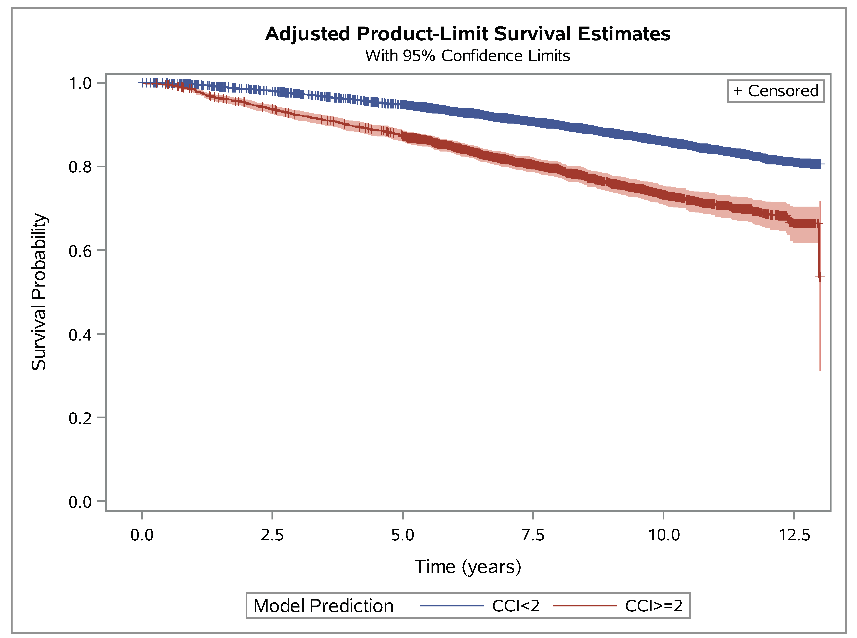 b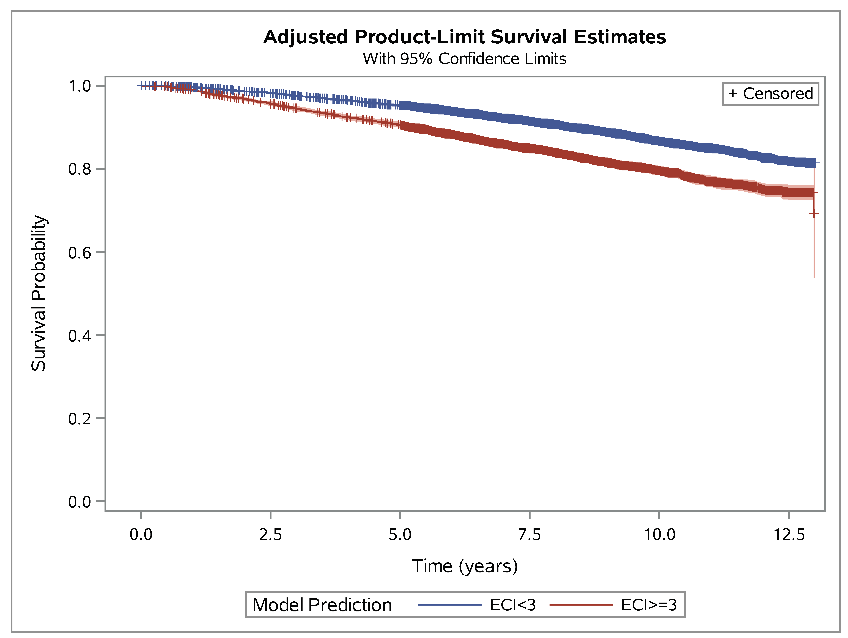 c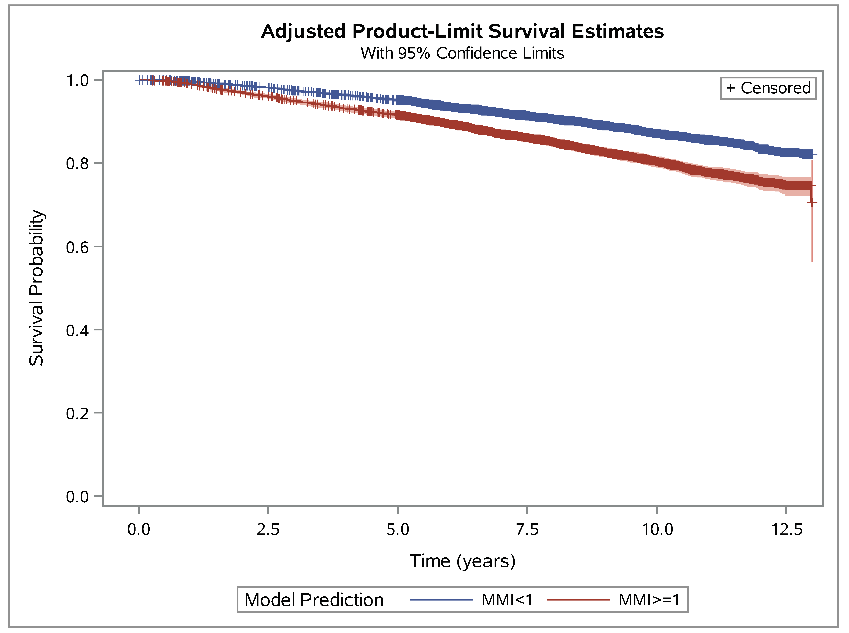 d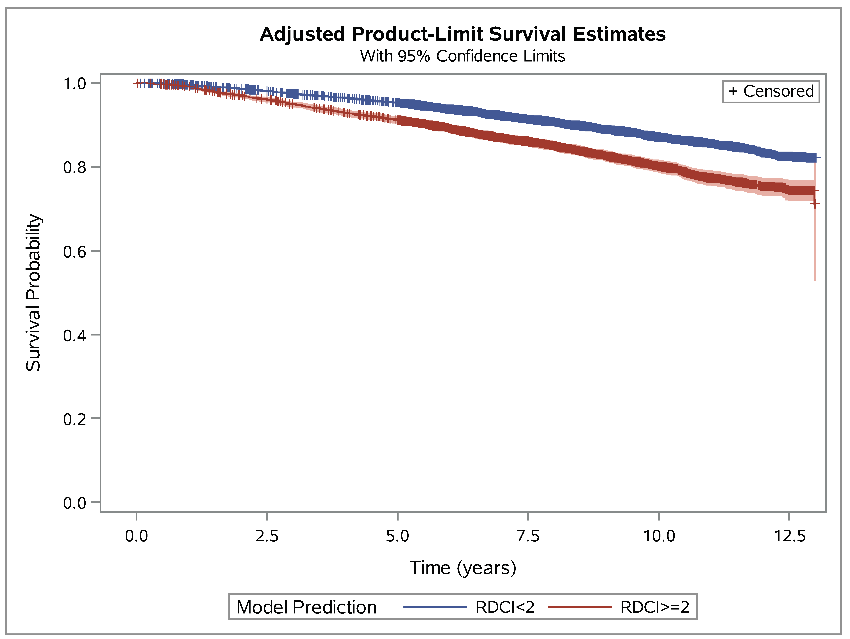 *The comorbidity indexes are calculated during the diagnostic period (the period of 4 months before and after the initial diagnosis)Supplementary Figure 2. Receiver Operating Characteristic (ROC) Curve for Prediction of (a) 1-year Mortality and (b) 5-year Mortality by Four Comorbidity Indexes.a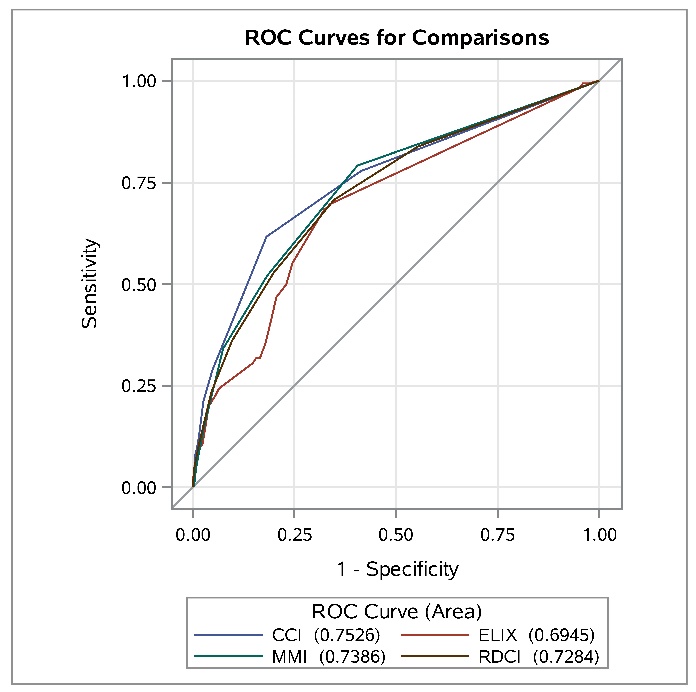 b/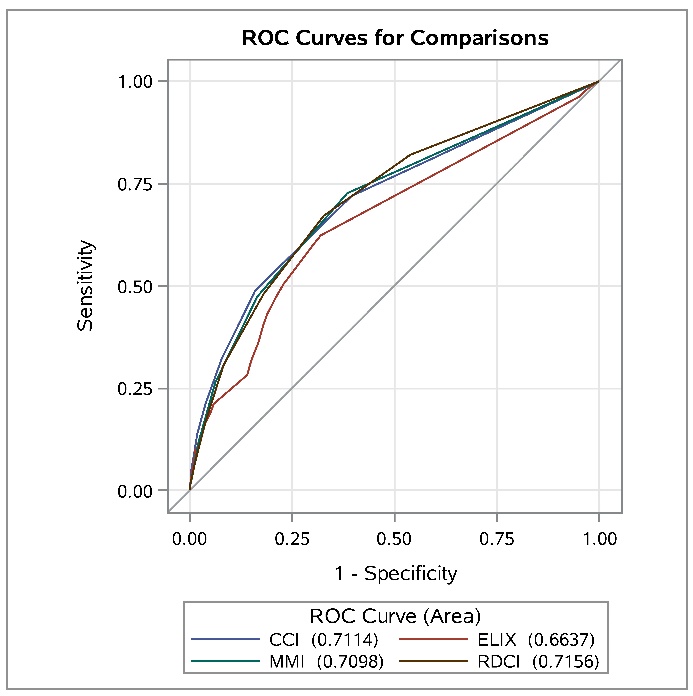 IndexNumber of conditionsFormulaDartmouth-Manitoba's CCI (range 0–33)176  (metastatic solid tumor + acquired immune deficiency syndrome)+3  (severe or moderate liver disease)+2  (hemiplegia + renal disease + diabetes with chronic complications + any malignancy, including leukemia and lymphoma) +1  (myocardial infarction + congestive heart failure + peripheral vascular disease + cerebrovascular disease + dementia + chronic obstructive pulmonary disease + connective tissue disease + ulcer + mild liver disease + diabetes, mild to moderate)Elixhauser point system(range -19 to 89)3012  metastatic cancer+11  liver disease+9  lymphoma+7  (congestive heart failure + paralysis)+6  (weight loss + other neurological disorder)+5  (cardiac arrhythmias + renal failure + fluid or electrolyte disorder)+4  (pulmonary circulation disorder + solid tumor without metastasis)+3  (chronic pulmonary disease + coagulopathy)+2  peripheral vascular disease+0  (acquired immune deficiency syndrome + alcohol abuse + diabetes, complicated + diabetes, uncomplicated + hypertension + hypothyroidism + peptic ulcer disease + psychoses + RA/collagen vascular disease)- 1  valvular disease - 2  (blood loss anemia + deficiency anemia) - 3  depression - 4  obesity - 7  drug abuseCounted MMI(range 1–12)121  (hypertension + obesity + depression + cancer + diabetes mellitus + asthma + coronary heart disease + viral hepatitis + chronic obstructive pulmonary disease + chronic kidney disease + diverticulitis + stroke)RDCI (range 0–9)112  lung disease + [2  (heart attack, other cardiovascular disease, or stroke) or 1  hypertension] + fracture + depression + diabetes + cancer + (ulcer or stomach problem)CDIECIMMIRDCINumber of diseases19304011Original outcomeOne-year mortalityHospital stay, cost, and mortalityQuality of lifeMortality, hospitalization, disability, and costsUnique diseaseDementiaAlcohol related disease, obesity, and thyroid disordersBlindness, dementia, alcohol related disease, obesity, and thyroid  disordersFractureCommon diseaseLung disease, stroke, cancer, heart failure, diabetes, coronary heart diseaseLung disease, stroke, cancer, heart failure, diabetes, coronary heart diseaseLung disease, stroke, cancer, heart failure, diabetes, coronary heart diseaseLung disease, stroke, cancer, heart failure, diabetes, coronary heart diseaseNumber of papers about rheumatoid arthritis before 2018Numerous212DementiaOXOXEpilepsyXOOXLiver diseaseOOOXLung diseaseOOOOBlindnessXXOXRenal diseaseOOOXSubstance/alcohol useXOOXDepressionXOOOHeart failureOOOOObesityXOOXThyroid disorderXOOXStrokeOOOOCancerOOOODiabetes OOOOConnective tissue diseaseOOXXAuthor, year of publication (Ref)CountryStudy designNo. of RA patientsComorbidity indexSummary of the studyEngland et al., 2015 (20)USVeterans Affairs RheumatoidArthritis (VARA) registry and the Rheumatology andArthritis Investigator’s Network Database (RAIN-DB)Cohort4765RDCI,CDI, FCI, ETS, EPS, and COUNTETS and RDCI best predicted death. The FCI best predicted functionRadner et al., 2015 (18)USBrigham and Women’s Rheu- matoid Arthritis Sequential Study(BRASS) and COMOrbidities in Rheumatoid Arthritis Study(COMORA)Cohort876MMI.count, MMI.weight, MMI.weight using beta-coefficients, CCI, and FCIMMI based on EQ-5D performed better than CCI. Not much improvement was obtained by weighting. Putrik et al., 2018 (25)NorwayNorwegian Register-DMARD study (patients with inflammatory joint diseases treated with DMARDs)Cohort 4126RDCI, CDI, FCIThree indexes performed comparably well. CDI performing slightly worse when predicting functioning and health.Nikiphorou et al., 2019 (26)UKThe Royal College of General Practitioners (RCGP) Research and Surveillance Centre (RSC) databaseCohort6591CCI, RDCIIn early RA, both the RDCI and CCI were associated with an increased risk of all-cause mortality. RDCI predicts all-cause mortality better than CCI.  England et al., 2021(27)USCommercial insurance database(MarketScan)Cohort138891CCI, RDCICCI and RDCI showed a higher burden of multimorbidity in RA. Similar findings were obtained when requiring ≥1 year of follow-up after RA diagnosis.